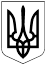 БЕРЕЗАНСЬКА МІСЬКА РАДА БРОВАРСЬКОГО РАЙОНУ КИЇВСЬКОЇ ОБЛАСТІВИКОНАВЧИЙ КОМІТЕТРІШЕННЯ17 грудня 2021 року                         м. Березань                                     № 218Відповідно до статті 29 Закону України „Про місцеве самоврядування в Україні“, статті 6 Закону України „Про оренду державного та комунального майна“, пунктів 15, 18, 21 Порядку передачі в оренду державного та комунального майна, затвердженого постановою Кабінету Міністрів України від 03.06.2020 № 483 „Деякі питання оренди державного та комунального майна“, розглянувши заяву Комунального підприємства „Березанський комбінат комунальних підприємств виконавчого комітету Березанської міської ради“ від 01.12.2021 № 465 щодо наміру передачі в оренду майна комунальної власності територіальної громади, виконавчий комітет міської радиВИРІШИВ:Погодити Комунальному підприємству „Березанський комбінат комунальних підприємств виконавчого комітету Березанської міської ради“ передачу в оренду майна комунальної власності територіальної громади – частина виробничого будинку (цех з виготовлення меблів), загальна площа 197,9 кв.м, розташованого за адресою:     Київська область, Броварський район, м.Березань, вул. Шевченків шлях, 30, для розміщення суб’єктів підприємницької діяльності, які здійснюють виробничу діяльність.Балансоутримувачу КП „Березанський ККП“:внести інформацію про потенційний об’єкт оренди до ЕТС в порядку, обсязі та строки, передбачені Порядком передачі майна в оренду, та включити об’єкт до Переліку об’єктів, щодо яких прийнято рішення про передачу в оренду на аукціоні (Переліку першого типу); оприлюднити оголошення про передачу в оренду майна, зазначеного в пункті 1 рішення, на офіційному вебсайті Березанської міської ради.Контроль за виконанням рішення покласти на заступника міського голови з питань діяльності виконавчих органів Рябоконя О.П.Міський голова                                 (підпис)                    Володимир ТИМЧЕНКОПро погодження наміру передачі в оренду майна комунальної власності 